					วันที่ ..... เดือน ..................... พ.ศ. .....เรื่อง   ขอแต่งตั้งตัวแทนผู้สมัครรับเลือกตั้งเพื่อสังเกตการณ์การออกเสียงลงคะแนนและการนับคะแนน		เรียน	ผู้อำนวยการการเลือกตั้งประจำองค์การบริหารส่วนตำบลโคกจาน 		ด้วยข้าพเจ้า…………………………………………….ได้สมัครรับเลือกตั้งเป็น………………………………….. อำเภอ ตระการพืชผล จังหวัด อุบลราชธานี จึงแต่งตั้งบุคคลเป็นตัวแทนข้าพเจ้า ดังต่อไปนี้		จึงเรียนมาเพื่อพิจารณา           ขอแสดงความนับถือ                                        (ลงชื่อ) …………………………………………….                     (…………………………………………….)              ผู้สมัครที่......................................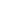 เขียนที่............................................ตำบล/เทศบาลหน่วยเลือกตั้งที่ตัวแทนผู้สมัคร.................................นาย/นาง/นางสาว/ยศ....................... ชื่อสกุล..................................       เลขประจำตัวประชาชน.....................................................................................................นาย/นาง/นางสาว/ยศ....................... ชื่อสกุล..................................       เลขประจำตัวประชาชน.....................................................................................................นาย/นาง/นางสาว/ยศ....................... ชื่อสกุล..................................       เลขประจำตัวประชาชน.....................................................................................................นาย/นาง/นางสาว/ยศ....................... ชื่อสกุล..................................       เลขประจำตัวประชาชน.....................................................................................................นาย/นาง/นางสาว/ยศ....................... ชื่อสกุล..................................       เลขประจำตัวประชาชน....................................................................ฯลฯ